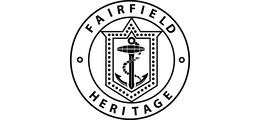 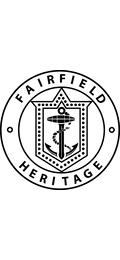 Accessibility Guide for Fairfield Heritagemail@fairfieldgovan.co.uk, 0141 445 5866, https://www.fairfieldgovan.co.uk/Contact for accessibility enquiries: Abigail Morris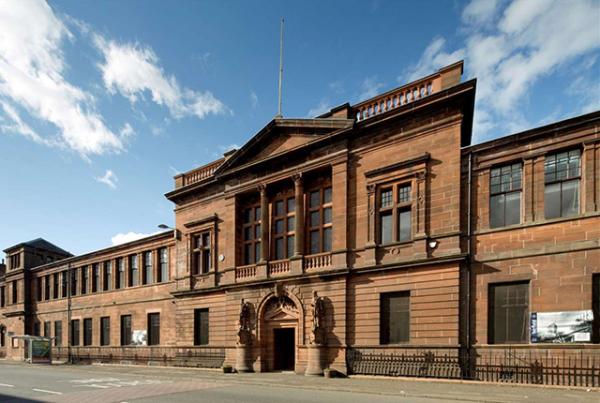 WelcomeWelcome to Fairfield Heritage, a community museum dedicated to telling the story of Govan’s outstanding role in world shipbuilding.To overcome the presence of three steps at the main entrance, level access can be gained via a lift at the Reception to the rear of the building which is accessed through the gate at corner of Govan Road and Elder StreetThe reception, heritage rooms, boardroom, gift shop and toilets are all on the same level.More information on disabled/easy access can be found in the Arrival/Getting around inside tabs above.At a Glance Level Access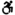 The main entrance has 3 steps. There is no lift and no ramp. Hearing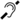 We have a hearing loop in Reception.Getting here1048 Govan Road
Govan
Glasgow
G51 4XS
 Travel by public transport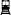 You can get to Fairfield Heritage by bus and metro.McGill's buses No. 26 and No. 23 from the city centre to Braehead or Erskine. Alight at the second stop after Govan Cross, 0.1 miles / 0.2 km further along Govan Road you will see the two-storey red sandstone Fairfield building with an entrance on Govan Road. First Buses 3, 34A, 49, 90, 189 and 190 all stop at the Govan bus/underground interchange. After alighting at the interchange, turn left towards the statue of Mary Barbour and keep following Govan Road for 0.3 mile until you see Fairfield on the right just before Elder Park. The bus stop is 0.1 miles / 0.2 km from Fairfield Heritage.The nearest underground station is Govan. The underground station is 0.3 miles / 0.5 km from Fairfield Heritage.Fairfield is 0.3 mile from Govan underground station and Govan Cross. On exiting the underground, turn left towards the statue of Mary Barbour and keep following Govan Road until you see Fairfield on the right just before Elder Park. Travel by taxi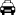 You can get a taxi with Glasgow Taxis (Black Hackney) by calling 0141 429 7070. The taxi company has a wheelchair accessible vehicle. Parking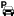 We have a car park. There are accessible parking spaces. The parking is less than 50 metres from the main entrance. Parking is free.There is a drop-off point at the main entrance. The drop-off point does not have a dropped kerb.From the car park to the entrance, there is level access. There is a lift. For disabled access to Fairfield drive through the gate on Govan Road at Elder Street.
Disabled access via Govan Road at Elder Street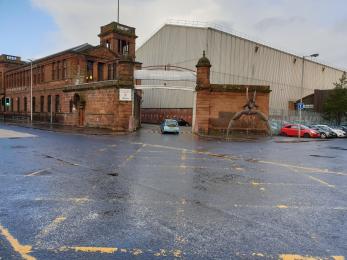 Arrival Path to main entrance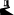 From the street to the main entrance, there is level access. Main entrance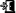 The door is 1000mm wide.The main entrance has 3 steps.The main door is side hung and manual.The other entrance door is 1000.00mm wide.The disabled entrance is to the rear of the building where there is free parking, to reach car park and disabled entrance drive or walk through the gate at the corner of Govan Road and Elder Street, follow the tramlines to the car park and centre entranceWheelchair available on request
Enter through gate at corner of Elder Street and Govan Road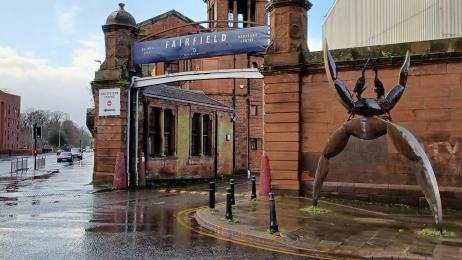 
Follow tram lines to car park and disabled entrance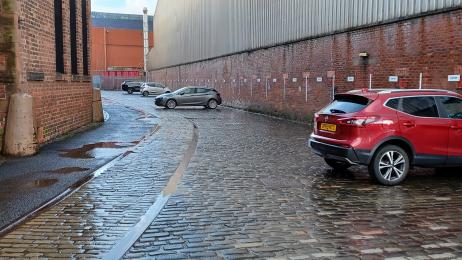 
Entrance is on right in middle of building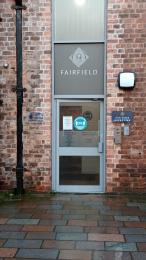 
Lift to reception and level access to all heritage rooms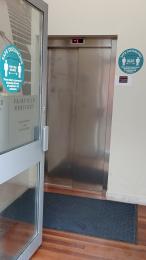 Getting around inside Lift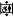 We have 1 lift.You can get a lift to all floors.Lift to reception and heritage roomsThe lift door is 900mm wide.The lift is 880mm wide. The lift is 1450mm deep.The lift buttons have raised numbers or letters.The lift shows the floor number, at each floor.Level access to all heritage rooms can be gained via a lift at the Reception at rear of the building. Lift width is 880mm between handrails. Lift numbers are in braille and controls have raised symbols. Press 0 on entering lift to access reception and all heritage rooms.
Entrance from car park to lift 1000mm wide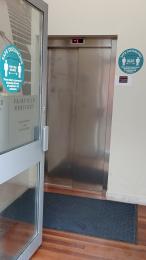 
Entrance to lift is 900mm wide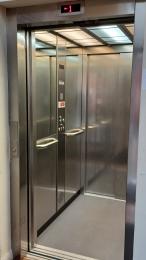 
Lift is 880mm wide between handrails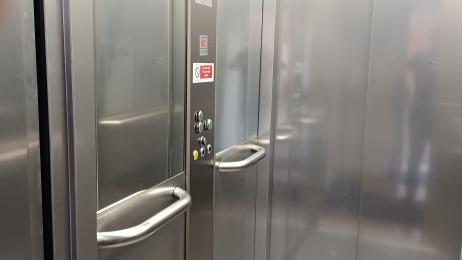 
Lift numbers are in braille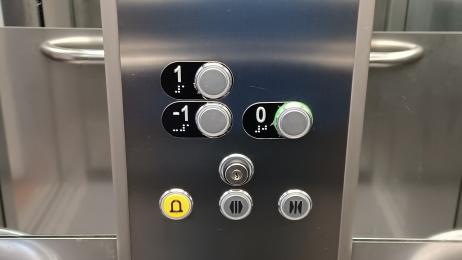 Heritage RoomsSome display information is low, for wheelchair users. There are seats.Some videos have subtitles.The heritage rooms are accessible via lift at rear of building (Corner of Govan Road and Elder Street)
The heritage rooms are all on same level and are accessed via reception. Public toilet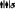 Unisex accessible toiletThere is a public toilet for disabled visitors.The route is 950mm wide, or more.The toilet door is 880mm wide.There is 1680mm in front of the toilet. The toilet seat is 460mm high. The toilets have handrails.Unisex accessible toilet for public use.
Grab rail at sink and toilet.
Easy operation of taps.
Alarm pull cord.
 
 
Corridor to toilet suite is 950mm wide or greater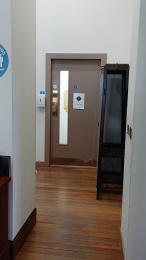 
View of accessible toilet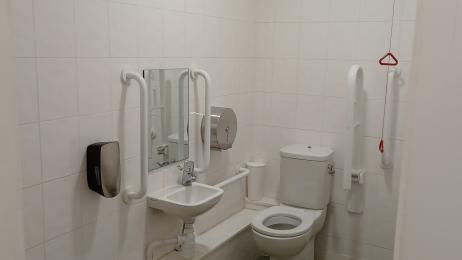 
Accessible toilet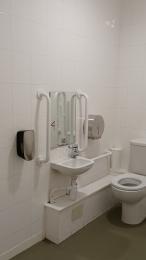 
Toilet with handrails and alarm pullcord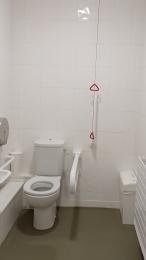  Shop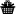 Gift shopThe route through the shop is 800mm wide, or more.The shop is in the foyer on same level as reception and heritage rooms.BoardroomThe boardroom is accessible via lift at rear of building (Corner of Govan Road and Elder Street)
The boardroom is on same level as reception, heritage rooms and gift shopCustomer care supportAccessibility equipmentWe provide wheelchairs. Wheelchairs are free.We have a hearing loop in Reception.Emergency evacuation proceduresWe have emergency evacuation procedures for disabled visitors.We have other services for people with accessibility requirements.Chairs are available throughout heritage centre for people to restGuide last updated: 24 June 2022